1/ Souligne les phrases qui expriment des conseils : -   Il dois faire attention. - Il veut partir en France.-  Je te conseille de réviser avant tes examens.-  Vous faites les bêtises.- Je vous déconseille de coucher tard.- Elle pourrait organiser son temps autrement.- Tu parles avec ton ami.2/ Salma est maigre. Elle ne sent pas bien. Elle a mal à tous. Son ami Ghita va lui conseiller Ecrivez les conseils qui peut donner Ghita  à sa copine Salma.…………………………………………………………………………………………………………………………………………………………………………………………………………………………………………………………………………………………………………………………………………………………………………………………………………………………………………………………………………………………………………………………..Niveau: CM1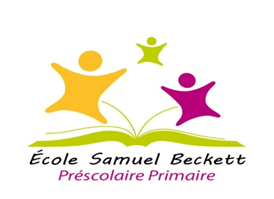 Nom et Prénom  ...........................................................Matière: Production écriteNom et Prénom  ...........................................................Professeur: KhouloudÉvaluation Note:        / 10